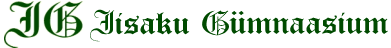 IISAKU GÜMNAASIUMI DIREKTORILETAOTLUSPalun lugeda _______ klassi õpilase__________________________________ (nimi) õppetööst puudumine ajavahemikul _______________________ põhjendatuks seoses ______________________________________________________________________ ______________________________________________________________________Olen teadlik, et õpilane peab iseseisvalt omandama antud ajavahemikul läbivõetud õppematerjali. Kinnitan, et õpilane on aineõpetajatega kokku leppinud õppetöö korralduse antud ajavahemikuks._______________________(Kuupäev)________________________				________________________(Lapsevanema allkiri) 						(Õpilase allkiri)________________________				________________________(Ees-ja perekonnanimi) 						(Ees-ja perekonnanimi)Aineõpetajate kooskõlastused:Klassijuhataja nõusolek:				Direktori otsus:___________________________________________				_______________________(Kuupäev) 						(Kuupäev)_______________________				_______________________(Klassijuhataja allkiri)					(Direktori allkiri)ÕppeaineÕpetajaNõus/ei ole nõus ja õppetööga seotud kokkulepped või muud märkusedÕpetaja allkiri